Встреча Профсоюзов с Администрацией.2 августа в центральной библиотеке Руководители отраслевых профсоюзов г. о. Шатура провели встречу с новым заместителем главы В.В. Авериной. Обсудили вопросы и наметили пути взаимодействия.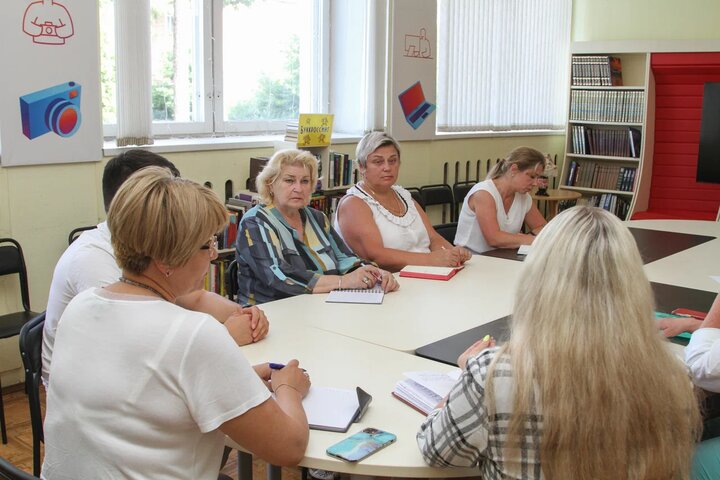 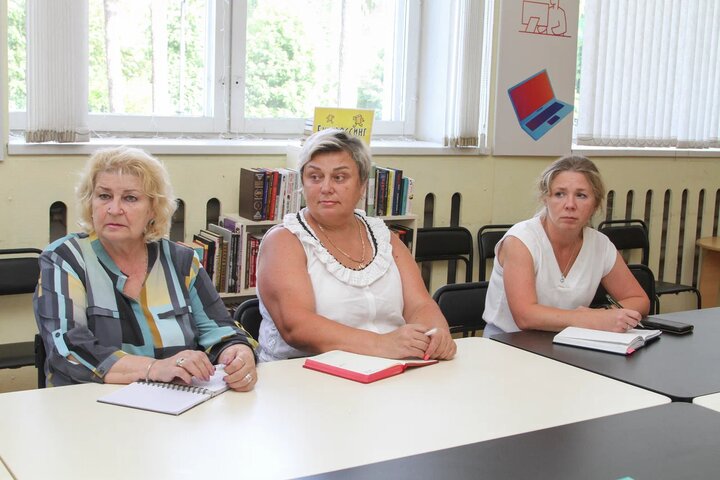 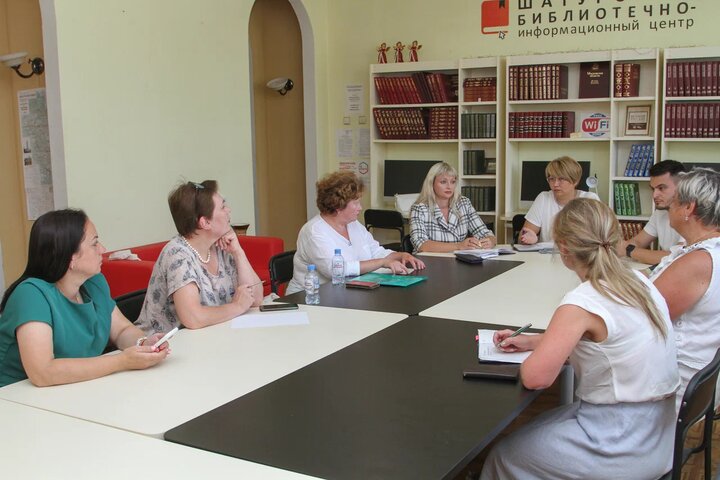 